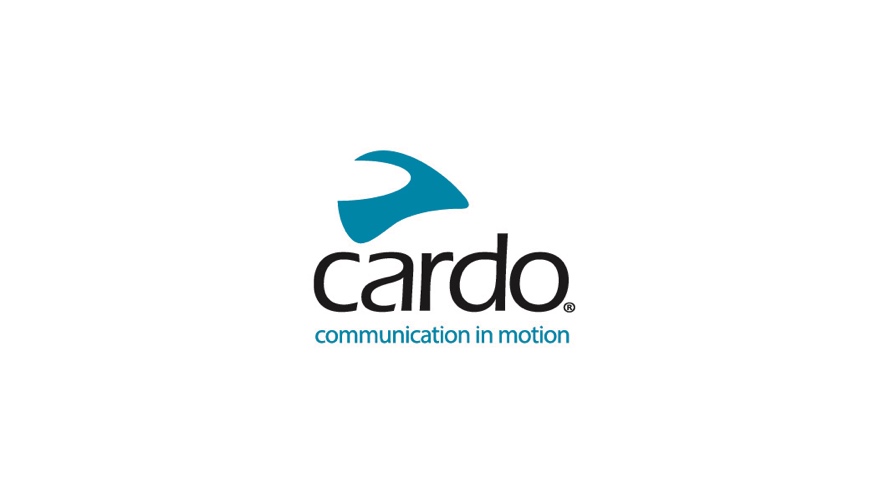 COMUNICADO DE IMPRENSACria um grupo: liga-te na estrada com o novo ‘PACKTALK EDGE KTM’A Cardo Systems e a KTM uniram forças e lançaram uma edição especial do topo de gama PACKTALK EDGE. O ‘PACKTALK EDGE KTM’ é compacto, leve e combina na perfeição com a tecnologia avançada, potência e diversão que qualquer piloto KTM sente aos comandos da sua moto.O PACKTALK EDGE KTM é um intercomunicador topo de gama para motociclistas e foi especialmente criado para os amantes das máquinas laranja que desejam partilhar as suas experiências, quer seja no asfalto, num caminho de terra ou até lutando contra uma raiz numa trialeira.O acordo celebrado entre a KTM e a Cardo Systems implica que o PACKTALK EDGE KTM venha decorado com a incontornável cor da KTM e respetivos grafismos, bem assim como muitos outros atributos. O intercomunicador é à prova de água, pó e lama e possui um exclusivo sistema de acoplamento magnético ‘Air Mount’ que garante uma fixação segura e universal a este dispositivo, que apresenta uma forma aerodinâmica e não possui antena exterior. O PACKTALK EDGE KTM é fácil de utilizar, como qualquer modelo da KTM.A Rede Dinâmica de Comunicação (DMC) permite a criação de grupos com um máximo de 15 membros, todos ligados ao mesmo sinal, com um raio de alcance de até 8km (1,6km na intercomunicação de moto para moto). A elevada qualidade do som da intercomunicação é reforçada pela presença das colunas JBL e por uma nova geração de microfones com cancelamento de ruído. O micro permite que os motociclistas retirem o máximo partido dos comandos por voz natural, significando que o PACKTALK EDGE KTM pode ser ativado por simples comandos de voz.Possui uma autonomia de 13 horas em conversação, porta USB-C e carregamento rápido – apenas 20 minutos de carga garantem aos utilizadores mais duas horas de conversação e com 1,5 a 2 horas a bateria fica totalmente carregada – e totalmente compatível com qualquer ecrã TFT da KTM*, rádio FM (com capacidade para memorizar seis estações) ou qualquer outra App.As atualizações de software sem fios (‘Over-the-air’), através da aplicação Cardo Connect, significam que o dispositivo pode ser atualizado em qualquer lugar, em qualquer altura, não sendo necessário cabos ou a ligação a qualquer computador.Shachar Harari, vice-presidente da unidade de desenvolvimento da Cardo Systems, referiu: ‘’É um enorme prazer unir forças com a KTM para oferecer aos utilizadores o mais avançado PACKTALK EDGE KTM. Como motociclista, assim que vês o laranja, a tua mente sabe imediatamente que é uma KTM. Como complemento à vasta oferta de PowerWear, os motociclistas podem agora expressar a sua lealdade à marca, em toda a linha, até aos dispositivos de intercomunicação.’’Federico Valentini, chefe do marketing global da KTM, referiu: ‘’A nossa aliança com a Cardo significa que podemos celebrar duas coisas que são realmente importantes para nós na KTM. A primeira é proporcionar a todos os clientes da marca a possibilidade de se equiparem com a mais recente tecnologia, por forma a maximizarem a sua experiência de condução, e nós sabemos que a Cardo é um dos melhores parceiros nesta área. O PACKTALK EDGE KTM é um dispositivo notável que irá fazer toda a diferença na partilha de uma viagem com, por exemplo, uma KTM Duke ou uma KTM Adventure. O segundo é ter a certeza de que qualquer viagem com uma KTM é tão divertida e memorável como deve ser. Se isto for feito com amigos, então ainda melhor, tornando o PACKTALK EDGE KTM indispensável.’’O novo PACKTALK EDGE KTM tem um PVPR de 389,95€ e estará disponível nos distribuidores autorizados KTM e Cardo.Informação essencial do PACKTALK EDGE KTM:- Edição especial PACKTALK EDGE KTM baseada no PACKTALK EDGE da Cardo.- À prova de água, pó e lama, acoplado magneticamente (sistema ‘Air Mount’) a qualquer capacete.- Dispositivo DMC topo de gama com comandos por voz natural, processamento do som e colunas JBL.- Permite a ligação de até 15 motociclistas com um raio de alcance máximo de 8 km.- Bateria totalmente carregada em duas horas, para 13 horas de conversação.*Consulte o manual de utilizador para melhor compreender o funcionamento e as capacidades da sua máquina. Podem ocorrer limitações dos comandos por voz natural durante as ligações.Direitos de autor das imagens de ‘lifestyle’: KTM/Emanuel TschannSobre a Cardo:A Cardo Systems é especialista no desenho, desenvolvimento, produção e comercialização de sistemas sem fios de comunicação e entretenimento para motociclistas. Desde a sua criação em 2004, a Cardo foi pioneira na maioria das inovações para sistemas de comunicação Bluetooth destinados a motociclistas. Os produtos da empresa, disponíveis em mais de 100 países, são líderes no segmento de sistemas de comunicação na indústria das duas rodas.